Topic: Gerund.				Date 17/03/2020Group: Eзв- 72Watch the video https://www.youtube.com/watch?v=TU0Pg1StFmUWrite down the table in your notes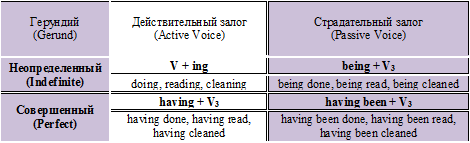 Task 1. Open the brackets and change the verbs into Gerund.Start … about pleasant things — and you’ll be happy! (think)Americans enjoy … houses and … to new places. (change/ move)Would you like to go … in the sea? (sail)Most people enjoy … in the sun. (lie)I haven’t had my lunch yet. Do you mind … outside for ten minutes? (wait)John likes … at a high speed. (drive)Stop … about your troubles. (worry)Jack was proud of … the first prize for…. (get/ jump)Helen was so angry that she left without… a word. (say)Task 2. Change the verbs into Gerund and fill in the dialogue.cook, sleep, spend, hike, talkA What’ s the best way to relax?В Well,  I love … in the country. And you?A Yeah, but I dislike … on a campfire and can’t stand … on the ground!A Oh, where’s your sense of adventure? And I bet you hate … a week without your mobile phone.В That’s true. I quite like …  to people.Topic: International organizations.			Date 17/03/2020ational Group: Eзв- 72Task 1. Do exercise 3 on page 252, answer the questionshttps://4book.org/uchebniki-ukraina/11-klass/407-anglijska-english-11-klas-karp-yuk/unit-7-focus-on-youth/page-236